Dubai Scholars Private School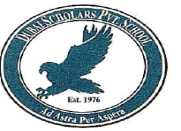                       Year 7 – Extention Worksheet                          Subject -Mathematics                              Topic : Number Skills 1	a	Write 584 to the nearest 100	b	Write 3199 to the nearest 1000	2	Work out 384 ÷ 43	Here are five temperatures.	             5°C   −4°C   3°C   0°C   −2°Ca	Put the temperatures in order. Start with the lowest temperature.b	Work out the difference between the lowest temperature and the highest temperature.4	Find 48 × 1005	Put a number in the empty box to make the calculation correct.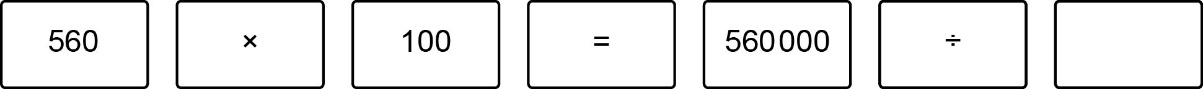 6	Write all the factor pairs of 187	Find the lowest common multiple (LCM) of 15 and 208	Work outa	−8 + 6	…………………………b	−4 − 6There are 322 people at a concert. Each person paid £15.	Work out the total amount they paid.10	Work out £38 + £2.16 + 42p.11 Work outa	4 + 2 × 8b	3 − 6 + 412	The height of the highest mountain in Scotland is 1344 metres.	The height of the highest mountain in England is 978 metres.	Work out the difference between these two heights.13	Write down the value ofa	72	b		14	Brett packs eggs into boxes. He puts 12 eggs in each box. He has 332 eggs.	How many boxes can he fill completely?15	Some of the factors of 182 are prime numbers.	Find one of these numbers.